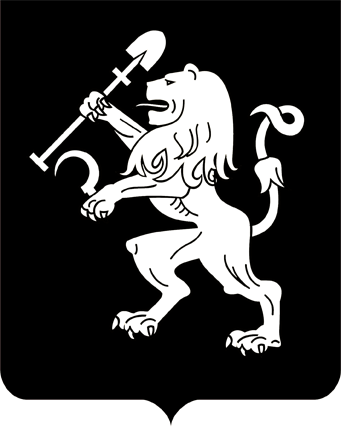 АДМИНИСТРАЦИЯ ГОРОДА КРАСНОЯРСКАПОСТАНОВЛЕНИЕО внесении изменения в постановление Главы города от 26.04.2007 № 254На основании поступившего ходатайства о внесении изменений                 в перечень организаций, осуществляющих свою деятельность на территории города Красноярска, на которых возможно отбывание осужденными уголовного наказания в виде обязательных работ, видов работ               в данных организациях и квот рабочих мест, руководствуясь ст. 41, 58, 59 Устава города Красноярска, ПОСТАНОВЛЯЮ:1. Внести изменение в приложение к постановлению Главы города от 26.04.2007 № 254 «Об определении объектов для отбывания осужденными наказания в виде обязательных работ и видов обязательных работ», дополнив таблицу строкой 69 следующего содержания:2. Настоящее постановление опубликовать в газете «Городские новости» и разместить на официальном сайте администрации города.Глава города                                                                                 С.В. Еремин02.12.2020№ 960«69ООО «Альянс-М» (по согласованию)уборка придомовой территории, помещений 15»